МПК	УТВЕРЖДАЮ:Директор ГПОУ ЯО Мышкинского политехнического колледжа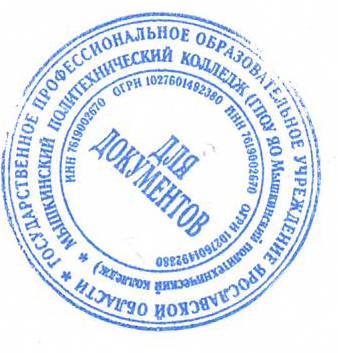                                      Т.А.Кошелева 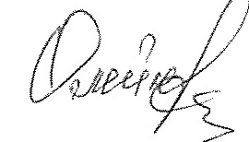 «29»  августа 2021 г. Приказ №_____от______2021 года                                                               РАБОЧАЯ ПРОГРАММА основной профессиональной образовательной программы среднего профессионального образования-программы подготовки специалистов среднего звена 09.02.01  Компьютерные системы и комплексы «Основы алгоритмизации и программирования»Мышкин. 2021СОДЕРЖАНИЕ1. ПАСПОРТ РАБОЧЕЙ ПРОГРАММЫ	32. СТРУКТУРА И СОДЕРЖАНИЕ УЧЕБНОЙ ДИСЦИПЛИНЫ	53. УСЛОВИЯ РЕАЛИЗАЦИИ РАБОЧЕЙ ПРОГРАММЫ УЧЕБНОЙ
ДИСЦИПЛИНЫ	134. КОНТРОЛЬ И ОЦЕНКА РЕЗУЛЬТАТОВ ОСВОЕНИЯ УЧЕБНОЙ
ДИСЦИПЛИНЫ	151. ПАСПОРТ РАБОЧЕЙ ПРОГРАММЫ1.1. Область применения рабочей программыРабочая программа учебной дисциплины является частью основной профессиональной образовательной программы в соответствии с ФГОС по специальности СПО 09.02.01 "Компьютерные системы и комплексы".1.2. Место учебной дисциплины в структуре основной профессиональной образовательной программыДисциплина "Основы алгоритмизации и программирования" является общепрофессиональной дисциплиной профессионального цикла.1.3. Цели и задачи учебной дисциплины – требования к результатам освоения учебной дисциплины:В результате освоения учебной дисциплины обучающийся должен уметь:формализовать поставленную задачу;применять полученные знания к различным предметным областям; составлять и оформлять программы на языках программирования;тестировать и отлаживать программы;В результате освоения учебной дисциплины обучающийся должен знать:общие принципы построения и использования языков программирования, их классификацию;современные интегрированные среды разработки программ;процесс создания программ; стандарты языков программирования; общую характеристику языков ассемблер: назначение, принципы построения и использования Процесс изучения учебной дисциплины направлен на формирование элементов следующих общих и профессиональных компетенций в соответствии с ФГОС СПО:ОК 1. Понимать сущность и социальную значимость своей будущей профессии, проявлять к ней устойчивый интерес.ОК 2. Организовывать собственную деятельность, выбирать типовые методы и способы выполнения профессиональных задач, оценивать их эффективность и качество.ОК 3. Принимать решения в стандартных и нестандартных ситуациях и нести за них ответственность.ОК 4. Осуществлять поиск и использование информации, необходимой для эффективного выполнения профессиональных задач, профессионального и личностного развития.ОК 5. Использовать информационно-коммуникационные технологии в профессиональной деятельности.ОК 6. Работать в коллективе и команде, эффективно общаться с коллегами, руководством, потребителями.ОК 7. Брать на себя ответственность за работу членов команды (подчиненных), результат выполнения заданий.ОК 8. Самостоятельно определять задачи профессионального и личностного развития, заниматься самообразованием, осознанно планировать повышение квалификации.ОК 9. Ориентироваться в условиях частой смены технологий в профессиональной деятельности.ОК 10. Исполнять воинскую обязанность, в том числе с применением полученных профессиональных знаний (для юношей).ПК 2.1. Создавать программы на языке ассемблера для микропроцессорных систем.ПК 2.3. Осуществлять установку и конфигурирование персональных компьютеров и подключение периферийных устройств.ПК 3.3. Принимать участие в отладке и технических испытаниях компьютерных систем и комплексов; инсталляции, конфигурировании программного обеспечения.1.4. Количество часов на освоение рабочей программы учебной дисциплины:максимальной учебной нагрузки обучающегося – 258 часов, в том числе:обязательной аудиторной учебной нагрузки обучающегося – 172 часов;самостоятельной работы обучающегося – 86 часа.2. СТРУКТУРА И СОДЕРЖАНИЕ УЧЕБНОЙ ДИСЦИПЛИНЫ2.1. Объем учебной дисциплины и виды учебной работы2.2. Тематический план и содержание учебной дисциплиныДля характеристики уровня освоения учебного материала используются следующие обозначения:1. – ознакомительный (узнавание ранее изученных объектов, свойств); 2. – репродуктивный (выполнение деятельности по образцу, инструкции или под руководством)3. – продуктивный (планирование и самостоятельное выполнение деятельности, решение проблемных задач)3. Условия реализации рабочей программы учебной дисциплины3.1. Требования к минимальному материально-техническому обеспечениюРеализация программы дисциплины требует наличия учебного кабинета информационных технологий;Оборудование учебного кабинета: посадочные места по количеству обучающихся, рабочее место преподавателя.Технические средства обучения: персональные компьютеры с необходимым программным обеспечением по количеству посадочных мест (оболочки языков программирования Pascal, Pascal ABC, Delphi 7.0 и Assembler, офисные приложения, приложение для чтения форматов электронных пособий), интерактивная доска, медиа-проектор, локальная сеть.3.2. Информационное обеспечение обученияПеречень рекомендуемых учебных изданийОсновная литература:Семакин И.Г. Основы алгоритмизации и программирования: учебник для студ. учреждений сред. проф. образования / И.Г. Семакин, А.П.Шестаков - 2-е изд., стер.-М.: Издательский центр «Академия», 2014. – 304 с..Семакин, И.Г. Основы алгоритмизации и программирования. Практикум: учеб. пособие для СПО/ И.Г.Семакин, А.П.Шестаков. – 3-е изд., стер. – М.: Академия, 2015Дополнительная литература:Семакин И.Г. Основы алгоритмизации и программирования. Практикум: Учебное пособие. - М.: Издательский центр академия, 2013. - 144с.Голицина О.Л. Основы алгоритмизации и программирования: Учебное пособие / О.Л.Голицына, И.И.Попов. - 3-е изд., испр. и доп. - М. : ФОРУМ, 2008. - 432с. - (Профессиональное образование)Интернет-ресурсы:Каталог: алгоритмы и дискретные структуры: алгоритмы http://www.intuit.ru/catalog/algorithms/algorithmsКаталог: программирование: языки и системы программирования http://www.intuit.ru/catalog/se/plПрограммирование PascalABC.NET http://pascalabc.net/Программирование Pascal-Паскаль  http://www.pascal.helpov.netЯзык Pascal. Программирование для начинающих. http://www.pas1.ruThe Delphi – программирование http://thedelphi.ru/4. Контроль и оценка результатов освоения учебной дисциплиныКонтрольи оценка результатов освоения дисциплины осуществляется преподавателем в процессе проведения практических, тестирования, а также выполнения обучающимися индивидуальных заданий.Вид учебной работыОбъем часовМаксимальная учебная нагрузка (всего)258Обязательная аудиторная учебная нагрузка (всего) 172в том числе:	практические занятия110	контрольные работы7Самостоятельная работа обучающегося (всего)86	подготовка докладов и рефератов17	создание блок-схем, алгоритмов15	разработка, отладка и выполнение программ 54Итоговая аттестация в форме экзаменаИтоговая аттестация в форме экзаменаНаименование разделов и темСодержание учебного материала, лабораторные и практические работы, самостоятельная работа обучающихся, курсовая работ (проект)
 (если предусмотрены)Объем часовУровень освоения1234Раздел 1. Основы алгоритмизации и структурного программирования Раздел 1. Основы алгоритмизации и структурного программирования 18 / 0 / 12Тема 1.1. Основы алгоритмизацииСодержание учебного материала2Тема 1.1. Основы алгоритмизацииОсновы алгоритмизации. Историческая справка. Алгоритм и его свойства.22Тема 1.1. Основы алгоритмизацииРазновидности структур алгоритмов. Алгоритмы в жизни и программировании22Тема 1.1. Основы алгоритмизацииВнеаудиторная самостоятельная работа № 1. Подготовить сообщение на тему: Алгоритмы в жизни и программировании42Тема 1.1. Основы алгоритмизацииСпособы описания алгоритмов. Виды записи алгоритмов22Тема 1.1. Основы алгоритмизацииВнеаудиторная самостоятельная работа № 2. Подготовить сообщение на тему: Виды записи алгоритмов42Тема 1.1. Основы алгоритмизацииСтандартизация графического представления алгоритмов. Блок-схемы22Тема 1.2. Общие сведения о системах программированияСодержание учебного материала2Тема 1.2. Общие сведения о системах программированияВиды, назначение и состав системы программирования. 22Тема 1.2. Общие сведения о системах программированияВиды языков программирования. Классификация языков программирования22Тема 1.2. Общие сведения о системах программированияВнеаудиторная самостоятельная работа № 3. Создание блок-схем  алгоритмов42Тема 1.2. Общие сведения о системах программированияЭтапы решения задач по программированию на компьютере.22Тема 1.2. Общие сведения о системах программированияСовременные интегрированные и дискретные среды разработки программ.22Тема 1.2. Общие сведения о системах программированияКонтрольная работа по теме: «Основы алгоритмизации и структурного программирования».22Раздел 2. Программирование на базовом алгоритмическом языке высокого уровня ПаскальРаздел 2. Программирование на базовом алгоритмическом языке высокого уровня Паскаль38 / 110 / 54Тема 2.1. Основные понятия языка программирование Turbo PascalСодержание учебного материала2Тема 2.1. Основные понятия языка программирование Turbo PascalСистема программирования TurboPascal. Основные понятия языка программирования Pascal.12Тема 2.1. Основные понятия языка программирование Turbo PascalСтруктура построения программы на языке Pascal. Простые типы данных в языке Pascal.12Тема 2.1. Основные понятия языка программирование Turbo PascalОперации с данными в Pascal. Приоритет операций. Выражения.Основные операторы в языке Pascal. Ввод/вывод данных на языке Pascal.12Тема 2.1. Основные понятия языка программирование Turbo PascalВнеаудиторная самостоятельная работа № 4. Составить опорный конспект «Основные операторы в языке Pascal».22Тема 2.1. Основные понятия языка программирование Turbo PascalСоставление простейших линейных программ (алгоритмов) на языке Pascal.Выполнение, тестирование  и отладка программ. Работа с окнами. Метод пошагового выполнения программы.12Тема 2.1. Основные понятия языка программирование Turbo PascalПрактическое занятие № 1Знакомство со средой программирования TurboPascal. Особенности среды программирования TurboPascal (или ABCPascal). 62Тема 2.1. Основные понятия языка программирование Turbo PascalПрактическое занятие № 2Составление, тест, отладка линейных программ в среде программирования TurboPascal.42Тема 2.2. Основные алгоритмические конструкции и их реализация на языке PascalСодержание учебного материала2Тема 2.2. Основные алгоритмические конструкции и их реализация на языке PascalРеализация разветвляющихся алгоритмов в языке Pascal. Полный и неполный условный оператор. 12Тема 2.2. Основные алгоритмические конструкции и их реализация на языке PascalОператорные скобки. Реализация циклических алгоритмов в языке Pascal. Цикл с параметром. 12Тема 2.2. Основные алгоритмические конструкции и их реализация на языке PascalВнеаудиторная самостоятельная работа № 5. Решение примеров на тему «Реализация циклических алгоритмов в языке Pascal».22Тема 2.2. Основные алгоритмические конструкции и их реализация на языке PascalЦикл с предусловием. Цикл с постусловием. Вложенные циклы.12Тема 2.2. Основные алгоритмические конструкции и их реализация на языке PascalВнеаудиторная самостоятельная работа № 6 Решение примеров на тему «Цикл с предусловием в языке Pascal».22Тема 2.2. Основные алгоритмические конструкции и их реализация на языке PascalВнеаудиторная самостоятельная работа № 7Решение примеров на тему «Цикл с постусловием в языке Pascal».22Тема 2.2. Основные алгоритмические конструкции и их реализация на языке PascalПрактическое занятие № 3Составление, тестирование, отладка задач с ветвлением в среде TurboPascal (или ABCPascal).42Тема 2.2. Основные алгоритмические конструкции и их реализация на языке PascalПрактическое занятие № 4Использование полного и неполного условного оператора при составлении программ, вложенность условий. Операторные скобки.42Тема 2.2. Основные алгоритмические конструкции и их реализация на языке PascalПрактическое занятие № 5Использование оператора выбора Case при составлении задач на ветвление.42Тема 2.2. Основные алгоритмические конструкции и их реализация на языке PascalПрактическое занятие № 6Циклы в в языке Pascal. Цикл с параметром. Цикл с предусловием. Цикл с постусловием. Вложенные циклы.42Тема 2.2. Основные алгоритмические конструкции и их реализация на языке PascalРешение типовых задач на языке Pascal. Часть 1. Примеры составления блок-схем и алгоритмов, подготовка программного кода в среде TurboPascal (или ABCPascal).12Тема 2.2. Основные алгоритмические конструкции и их реализация на языке PascalВнеаудиторная самостоятельная работа № 8Решение типовых задач на языке Pascal. Тест «Основы языка»22Тема 2.2. Основные алгоритмические конструкции и их реализация на языке PascalРешение типовых задач на языке Pascal. Часть 2. Примеры составления блок-схем и алгоритмов, подготовка программного кода в среде TurboPascal (или ABCPascal).12Тема 2.2. Основные алгоритмические конструкции и их реализация на языке PascalВнеаудиторная самостоятельная работа № 9Решение типовых задач на языке Pascal. Тест «Операторы ветвления»22Тема 2.2. Основные алгоритмические конструкции и их реализация на языке PascalРешение типовых задач на языке Pascal. Часть 3. Использование циклических алгоритмов. Примеры составления блок-схем и алгоритмов, подготовка программного кода в среде TurboPascal (или ABCPascal).12Тема 2.2. Основные алгоритмические конструкции и их реализация на языке PascalСравнительная характеристика циклов WHILE, REPEAT, FOR. 12Тема 2.2. Основные алгоритмические конструкции и их реализация на языке PascalПрактическое занятие № 7Разработка, отладка и выполнение нелинейных программ с использованием циклов WHILE, REPEAT. 62Тема 2.2. Основные алгоритмические конструкции и их реализация на языке PascalПрактическое занятие №8Разработка, отладка и выполнение нелинейных программ с использованием цикла FOR. 62Тема 2.2. Основные алгоритмические конструкции и их реализация на языке PascalВнеаудиторная самостоятельная работа № 10Решение типовых задач на языке Pascal. Тест «Циклы»22Тема 2.3. Сложные типы данныхСодержание учебного материалаТема 2.3. Сложные типы данныхМассивы. Работа с одномерными массивами в языке Pascal.Примеры типовых программ с использованием одномерных массивов12Тема 2.3. Сложные типы данныхРабота с двумерными массивами в языке Pascal. Примеры типовых программ с использованием двумерных массивов12Тема 2.3. Сложные типы данныхПрактическое занятие № 9Разработка, отладка и выполнение нелинейных программ с использованием одномерных массивов. Одномерные массивы в программах на языке Pascal.62Тема 2.3. Сложные типы данныхВнеаудиторная самостоятельная работа № 11Разработка, отладка и выполнение нелинейных программ с использованием одномерных массивов. Одномерные массивы в программах на языке Pascal.42Тема 2.3. Сложные типы данныхПрактическое занятие № 10Разработка, отладка и выполнение нелинейных программ с использованием двумерных массивов. 62Тема 2.3. Сложные типы данныхВнеаудиторная самостоятельная работа № 12Разработка, отладка и выполнение нелинейных программ с использованием двумерных массивов.42Тема 2.3. Сложные типы данныхСортировка массива. Метод «перестановки».Сортировка массива. Метод «пузырька».12Тема 2.3. Сложные типы данныхПрактическое занятие № 11 Разработка, отладка и выполнение нелинейных программ для сортировки массива.22Тема 2.3. Сложные типы данныхВнеаудиторная самостоятельная работа № 13Разработка, отладка и выполнение нелинейных программ с использованием массивов102Тема 2.3. Сложные типы данныхКонтрольная работа.Разработка, отладка и выполнение нелинейных программ с использованием массивов.22Тема 2.3. Сложные типы данныхСтроки. Работа со строками в языке Pascal.Типовое использование строковых переменных в программах на языке Pascal.12Тема 2.3. Сложные типы данныхОператоры и функции для работы со строковыми переменными в языке Pascal.Примеры типовых программ с использованием строковых переменных в языке Pascal.12Тема 2.3. Сложные типы данныхПрактическое занятие № 12 Разработка, отладка и выполнение нелинейных программ с использованием строковых переменных в языке Pascal.82Тема 2.3. Сложные типы данныхВнеаудиторная самостоятельная работа № 14Разработка, отладка и выполнение нелинейных программ с использованием строковых переменных в языке Pascal.42Тема 2.3. Сложные типы данныхСтруктуры данных различного типа.  12Тема 2.3. Сложные типы данныхРабота со структурами данных различного типа.12Тема 2.3. Сложные типы данныхЗаписи. Использование данных типа записи при составлении программ на языке Pascal.12Тема 2.3. Сложные типы данныхПрактическое занятие № 13 Разработка, отладка и выполнение нелинейных программ с использованием данных типа записи в языке Pascal.82Тема 2.3. Сложные типы данныхВнеаудиторная самостоятельная работа № 15Разработка, отладка и выполнение нелинейных программ с использованием данных типа записи в языке Pascal.42Тема 2.3. Сложные типы данныхПрактическое занятие № 14 Подготовка в контрольной работе по теме: «Использование данных различного типа в программах на языке Pascal»  Часть 1 «Строковые переменные»52Тема 2.3. Сложные типы данныхКонтрольная работапо теме: «Использование данных различного типа в программах на языке Pascal» Часть 1 «Строковые переменные»12Тема 2.3. Сложные типы данныхПрактическое занятие № 15 Подготовка в контрольной работе по теме: «Использование данных различного типа в программах на языке Pascal»  Часть 2 «Работа с массивами».52Тема 2.3. Сложные типы данныхКонтрольная работапо теме: «Использование данных различного типа в программах на языке Pascal» Часть 2 «Работа с массивами».12Тема 2.3. Сложные типы данныхПрактическое занятие № 16Подготовка в контрольной работе по теме: «Использование данных различного типа в программах на языке Pascal»  Часть 3 «Работа с записями».32Тема 2.3. Сложные типы данныхКонтрольная работапо теме: «Использование данных различного типа в программах на языке Pascal» Часть 3 «Работа с записями».12Тема 2.4. ПодпрограммыСодержание учебного материалаТема 2.4. ПодпрограммыСтруктура пользовательской подпрограммы. Типы параметров подпрограмм.Организация вызова подпрограммы. 12Тема 2.4. ПодпрограммыПрактическое занятие № 17Разработка, отладка и выполнение программы с использованием процедур с различными типами параметров в языке Pascal.82Тема 2.4. ПодпрограммыВнеаудиторная самостоятельная работа № 16Разработка, отладка и выполнение программы с использованием процедур с различными типами параметров в языке Pascal.42Тема 2.4. ПодпрограммыРекурсивные подпрограммы.12Тема 2.4. ПодпрограммыПрактическое занятие № 18Разработка, отладка и выполнение программы с использованием функций с различными типами параметров в языке Pascal.82Тема 2.4. ПодпрограммыВнеаудиторная самостоятельная работа № 17Разработка, отладка и выполнение программы с использованием функций с различными типами параметров в языке Pascal.42Тема 2.5. ФайлыСодержание учебного материала2Тема 2.5. ФайлыФайлы.Работа с файлами. Организация ввода/вывода.12Тема 2.5. ФайлыПрактическое занятие № 19Разработка, отладка и выполнение программы с использованием функций работы с файлами в языке Pascal.42Тема 2.5. ФайлыВнеаудиторная самостоятельная работа № 18Разработка, отладка и выполнение программы с использованием функций работы с файлами в языке Pascal.42Тема 2.6. Работа с модулямиСодержание учебного материала 2Тема 2.6. Работа с модулямиНазначение модулей в языке программирования. Подключение модулей к программе. Примеры использования программы с использованием графики.12Тема 2.6. Работа с модулямиПрактическое занятие № 20Разработка, отладка и выполнение программы с использованием графики.в языке Pascal.82Тема 2.6. Работа с модулями Внеаудиторная самостоятельная работа № 19Разработка, отладка и выполнение программы с программы с использованием графики.в языке Pascal.42Внеаудиторная самостоятельная работа № 20Подготовка реферата к семинару по разделу 2 «Программирование на базовом алгоритмическом языке высокого уровня Паскаль» «Составление, тестирование и отладка программ с помощью языка программирования Pascal».42Раздел 3.Особенности алгоритмизации и программирования на других языках, в том числе на машинно-ориентированном языке ассемблерРаздел 3.Особенности алгоритмизации и программирования на других языках, в том числе на машинно-ориентированном языке ассемблер16 / 0 / 20Тема 3.1. Среда разработки программ объектно-ориентированного программирования Delphi 7.0.Содержание учебного материала3Тема 3.1. Среда разработки программ объектно-ориентированного программирования Delphi 7.0.Объектно-ориентированное программирование. Особенности объектно-ориентированного программирования. 23Тема 3.1. Среда разработки программ объектно-ориентированного программирования Delphi 7.0.Среда разработки программ объектно-ориентированного программирования Delphi 7.0Особенности интерфейса в среде разработки программ объектно-ориентированного программирования Delphi 7.043Тема 3.1. Среда разработки программ объектно-ориентированного программирования Delphi 7.0.Внеаудиторная самостоятельная работа № 21Изучение особенностей интерфейса в среде разработки программ объектно-ориентированного программирования Delphi 7.043Тема 3.1. Среда разработки программ объектно-ориентированного программирования Delphi 7.0.Примеры типовых программ  в среде разработки программ объектно-ориентированного программирования Delphi 7.043Тема 3.1. Среда разработки программ объектно-ориентированного программирования Delphi 7.0.Внеаудиторная самостоятельная работа № 22Разработка, отладка и выполнение программы в среде разработки программ объектно-ориентированного программирования Delphi 7.043Тема 3.2. Языки программирования высокого уровняСодержание учебного материала3Тема 3.2. Языки программирования высокого уровняИстория языков программирования высокого уровня.Характеристика языков программирования высокого уровня.Сравнительная характеристика языков программирования высокого уровня.23Тема 3.2. Языки программирования высокого уровняВнеаудиторная самостоятельная работа № 23Подготовить реферат на тему«Характеристика языков программирования высокого уровня»63Тема 3.3. СУБДСодержание учебного материала3Тема 3.3. СУБДСУБД.Сравнительная характеристика СУБД23Тема 3.3. СУБДВнеаудиторная самостоятельная работа № 24Подготовить реферат на тему«Характеристика СУБД Visual FoxPro»63Тема 3.4. Машинно-ориентированный язык АссемблерСодержание учебного материала3Тема 3.4. Машинно-ориентированный язык АссемблерМашинно-ориентированный язык Ассемблер. Особенности использования. Область применения. Примеры программ с использованием машинно-ориентированного языка Ассемблер. 23Тема 3.4. Машинно-ориентированный язык Ассемблер3Всего:Всего:258Результаты обучения(освоенные умения, усвоенные знания)Формы и методы контроля и оценки результатов обучения умения:- формализовать поставленную задачу;Практические занятия (наблюдение, письменный отчет)Домашние задания (оценка)- применять полученные знания к различным предметным областям;Практические занятия (наблюдение, письменный отчет)Домашние задания (оценка)- составлять и оформлять программы на языках программирования;Практические занятия (наблюдение, письменный отчет)Домашние задания(оценка)- тестировать и отлаживать программы.Практические занятия (наблюдение, письменный отчет)Домашние задания(защита презентаций)знания:- общие принципы построения и использования языков программирования, их классификацию;Письменный опросФронтальный опросДомашние задания (оценка)- современные интегрированные среды разработки программ;Фронтальный опрос- процесс создания программ; Фронтальный опросДомашние задания(оценка)- стандарты языков программирования; Домашние задания (оценка)- общую характеристику и синтаксис языка ассемблераПисьменный опрос (тестирование, самостоятельная работа)Домашние задания(оценка)